宁波市财政局 宁波市自然资源和规划局关于调整海域无居民海岛使用金征收标准的通知（征求意见稿）各有区县（市）财政局、自然资源和规划主管部门：根据《财政部 国家海洋局印发<关于调整海域无居民海岛使用金征收标准>的通知》（财综〔2018〕15号，以下简称“15号文件”）要求，宁波市财政局、宁波市自然资源和规划局制定了《宁波市海域使用金征收标准》（见附件1，以下简称《征收标准》），现将有关事项通知如下：一、自本通知施行之日起，征收海域使用金统一按照《征收标准》执行，其中，以招标、拍卖、挂牌方式出让海域使用权的，出让底价不得低于按照《征收标准》计算的海域使用金金额。二、关于海域使用金分成比例。养殖用海项目的海域使用金，全额缴入县级国库；除养殖用海以外的其他项目用海的海域使用金，按照30%、20%、50%的比例分别缴入中央国库、市级国库和县级国库。三、关于海域使用金免缴。简化市级审批的海域使用金免缴审批程序，申请人申请免缴市、区县（市）人民政府审批项目用海应缴纳的海域使用金，由申请人在填写《宁波市海域使用金免缴申请表》（见附件2）并附有关支撑材料，经用海项目所在地财政和自然资源主管部门初审同意后，报市财政局和市自然资源和规划局审查，以《宁波市海域使用金免缴审批书》（见附件3）形式批复申请人，不再另行发文。四、海域无居民海岛使用金征收减免其他事项按照15号文件等国家和省有关规定执行。附件：1、宁波市海域使用金征收标准2、《宁波市海域使用金免缴申请表》3、《宁波市海域使用金免缴审批书》                 宁波市财政局宁波市自然资源和规划局附件1宁波市海域使用金征收标准（单位：万元/公顷）备注：1.离大陆岸线最近距离2km以上且最小水深大于5m（理论最低潮面）的离岸式填海，按照征收标准的80%征收；2.填海造地用海占用大陆自然岸线的，占用自然岸线的该宗填海按照征收标准的120%征收；3.建设人工鱼礁的透水构筑物用海，按照征收标准的80%征收。4.深远海智能化养殖是指在低潮位40米水深以上的区域，利用半潜全潜智能化金属网箱养殖鱼类的方式。宁波市海域级别划分表宁波市海域级别图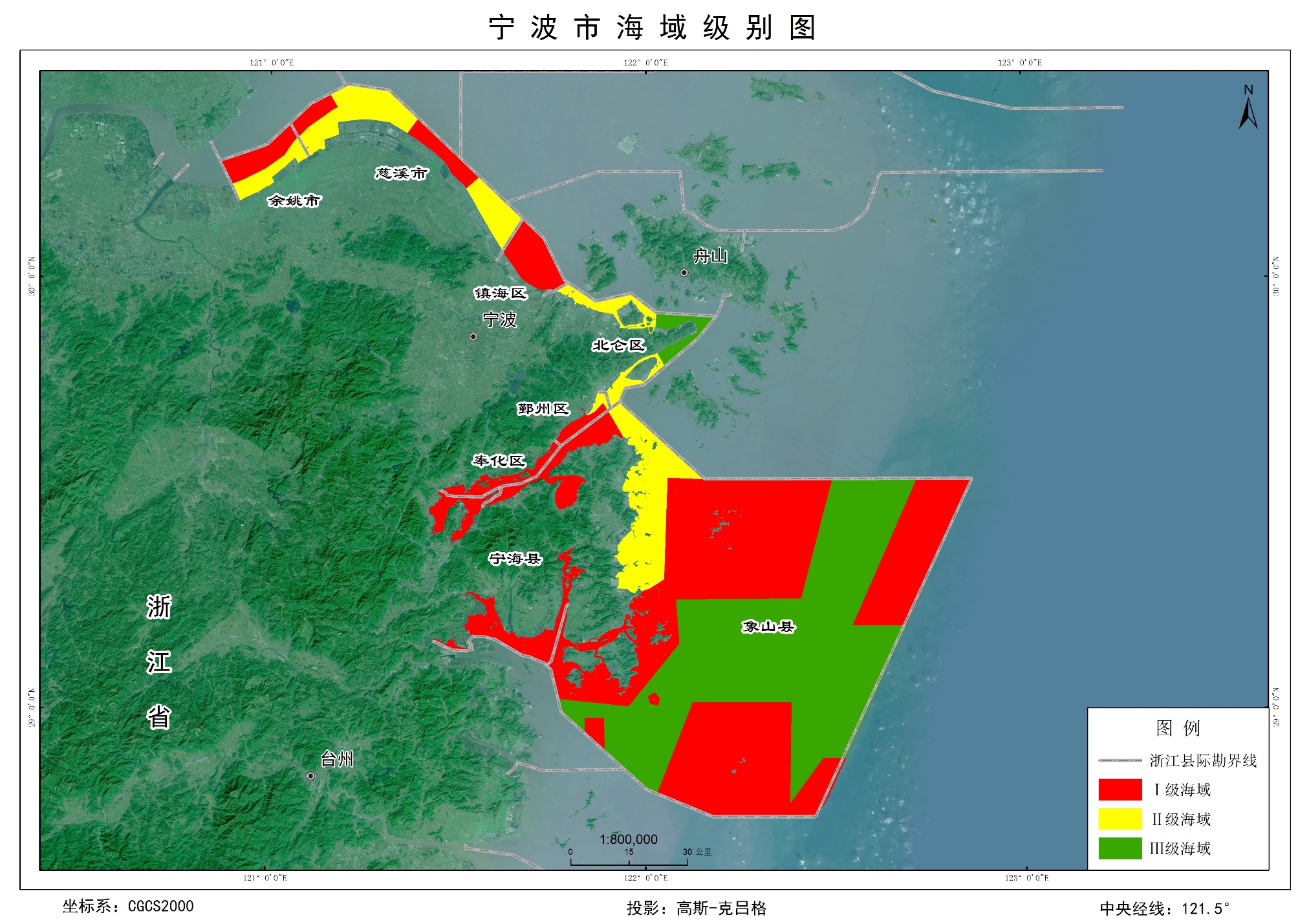 附件2：宁波市海域使用金免缴申请表申请人：                        (盖章)填报日期：        年       月       日宁波市财政局宁波市自然资源和规划局制项目基本情况注：此页由用海单位或个人填写免缴审查意见注：此页由用海项目所在地自然资源主管部门填写审核审批意见注：此页由审核审批的自然资源、财政部门填写附件3：宁波市海域使用金免缴审批书编号：     （年份）     （序号）海域等别海域级别用海方式海域等别海域级别用海方式海域等别海域级别用海方式三等三等三等四等四等四等五等五等五等征收方式海域等别海域级别用海方式海域等别海域级别用海方式海域等别海域级别用海方式ⅠⅡⅢⅠⅡⅢⅠⅡⅢ征收方式填海造地用海建设填海造地用海工业、交通运输、渔业基础设施等填海205198190151148140108106100一次性征收填海造地用海建设填海造地用海城镇建设填海205219761900151214841400972954900一次性征收填海造地用海农业填海造地农业填海造地979490817975656360一次性征收构筑物用海非透水构筑物用海非透水构筑物用海162156150108106100817975一次性征收构筑物用海跨海桥梁、海底隧道用海跨海桥梁、海底隧道用海181818181818181818一次性征收构筑物用海透水构筑物用海透水构筑物用海3.493.363.232.732.682.531.991.951.84按年度征收围海用海港池、蓄水用海港池、蓄水用海0.750.720.690.500.480.460.350.340.32按年度征收围海用海盐田用海盐田用海0.220.210.200.160.1550.150.120.1150.11按年度征收围海用海围海养殖用海池塘养殖用海0.0980.0980.0980.0750.0750.0750.0530.0530.053按年度征收围海用海围海式游乐场用海围海式游乐场用海3.503.373.242.882.782.672.422.372.24按年度征收围海用海其他围海用海其他围海用海0.720.700.690.480.470.460.330.3250.32按年度征收开放式用海开放式养殖用海海上网箱养殖用海0.1880.1880.1880.150.150.150.1130.1130.113按年度征收开放式用海开放式养殖用海浅海底播养殖用海、滩涂海水养殖和浅海浮筏式养殖用海、网拦围海0.0630.0630.0630.0520.0520.0520.0410.0410.041按年度征收开放式用海开放式养殖用海深远海智能化养殖用海0.0320.0320.0320.0260.0260.0260.0210.0210.021按年度征收开放式用海浴场用海浴场用海0.450.440.420.340.320.310.220.210.20按年度征收开放式用海开放式游乐场用海开放式游乐场用海1.881.811.741.261.221.170.800.780.74按年度征收开放式用海专用航道、锚地用海专用航道、锚地用海0.180.1750.170.140.1350.130.100.0950.09按年度征收开放式用海其他开放式用海其他开放式用海0.180.1750.170.1350.1330.130.0940.0920.09按年度征收其他用海人工岛式油气开采用海人工岛式油气开采用海13.5213.5213.5213.5213.5213.5213.5213.5213.52按年度征收其他用海平台式油气开采用海平台式油气开采用海6.766.766.766.766.766.766.766.766.76按年度征收其他用海海底电缆管道用海海底电缆管道用海0.730.730.730.730.730.730.730.730.73按年度征收其他用海海砂等矿产开采用海海砂等矿产开采用海7.597.597.597.597.597.597.597.597.59按年度征收其他用海取、排水口用海取、排水口用海1.091.091.091.091.091.091.091.091.09按年度征收其他用海污水达标排放用海污水达标排放用海1.461.461.461.461.461.461.461.461.46按年度征收其他用海温、冷排水用海温、冷排水用海1.091.091.091.091.091.091.091.091.09按年度征收其他用海倾倒用海倾倒用海1.461.461.461.461.461.461.461.461.46按年度征收其他用海种植用海种植用海0.050.050.050.050.050.050.050.050.05按年度征收海域等别行政区级别级别级别级别数三等海域北仑区-Ⅱ级Ⅲ级3级三等海域镇海区Ⅰ级--3级三等海域鄞州区Ⅰ级Ⅱ级-3级四等海域余姚市Ⅰ级Ⅱ级-2级四等海域慈溪市Ⅰ级Ⅱ级-2级五等海域奉化区Ⅰ级--3级五等海域宁海县Ⅰ级--3级五等海域象山县Ⅰ级Ⅱ级Ⅲ级3级申请人申请人项目名称项目名称法定代表人法定代表人姓名职务职务职务职务职务法定代表人法定代表人身份证号码联系人联系人固定电话固定电话固定电话固定电话固定电话 手机 手机 手机单位性质单位性质机构代码机构代码机构代码通讯地址通讯地址邮编邮编邮编用海批准机关用海批准机关批准用海时间批准用海时间审批文件号审批文件号审批文件号用 海 时 间用 海 时 间自 　　年　月 　日 至　  年　　月　 日止自 　　年　月 　日 至　  年　　月　 日止自 　　年　月 　日 至　  年　　月　 日止自 　　年　月 　日 至　  年　　月　 日止自 　　年　月 　日 至　  年　　月　 日止自 　　年　月 　日 至　  年　　月　 日止自 　　年　月 　日 至　  年　　月　 日止自 　　年　月 　日 至　  年　　月　 日止自 　　年　月 　日 至　  年　　月　 日止自 　　年　月 　日 至　  年　　月　 日止自 　　年　月 　日 至　  年　　月　 日止自 　　年　月 　日 至　  年　　月　 日止自 　　年　月 　日 至　  年　　月　 日止自 　　年　月 　日 至　  年　　月　 日止用海面积用海面积       公顷       公顷       公顷       公顷海域等别级别海域等别级别海域等别级别海域等别级别等    级等    级等    级等    级等    级等    级用海类型A用海类型A用海类型B用海类型B用海类型B用海类型B用海项目所在位置用海项目所在位置申请免缴海域使用金情况申请免缴海域使用金情况申请免缴海域使用金情况申请免缴海域使用金情况申请免缴海域使用金情况申请免缴海域使用金情况申请免缴海域使用金情况申请免缴海域使用金情况申请免缴海域使用金情况申请免缴海域使用金情况申请免缴海域使用金情况申请免缴海域使用金情况申请免缴海域使用金情况申请免缴海域使用金情况申请免缴海域使用金情况申请免缴海域使用金情况用  海 方 式面 积 （公顷）面 积 （公顷）缴纳方式缴纳方式缴纳方式缴纳方式缴纳方式应缴海域使用金数额应缴海域使用金数额应缴海域使用金数额应缴海域使用金数额应缴海域使用金数额应缴海域使用金数额具体用途1□逐年 □一次性□逐年 □一次性□逐年 □一次性□逐年 □一次性□逐年 □一次性2□逐年 □一次性□逐年 □一次性□逐年 □一次性□逐年 □一次性□逐年 □一次性3□逐年 □一次性□逐年 □一次性□逐年 □一次性□逐年 □一次性□逐年 □一次性申请免缴期限申请免缴期限自 　　年　月 　日 至　  年　　月　 日止自 　　年　月 　日 至　  年　　月　 日止自 　　年　月 　日 至　  年　　月　 日止自 　　年　月 　日 至　  年　　月　 日止自 　　年　月 　日 至　  年　　月　 日止自 　　年　月 　日 至　  年　　月　 日止自 　　年　月 　日 至　  年　　月　 日止自 　　年　月 　日 至　  年　　月　 日止自 　　年　月 　日 至　  年　　月　 日止自 　　年　月 　日 至　  年　　月　 日止自 　　年　月 　日 至　  年　　月　 日止自 　　年　月 　日 至　  年　　月　 日止自 　　年　月 　日 至　  年　　月　 日止自 　　年　月 　日 至　  年　　月　 日止申请免缴海域使用金总额（万元）申请免缴海域使用金总额（万元）其中其中中央（万元）中央（万元）中央（万元）中央（万元）中央（万元）申请免缴海域使用金总额（万元）申请免缴海域使用金总额（万元）其中其中市级（万元）市级（万元）市级（万元）市级（万元）市级（万元）申请免缴海域使用金总额（万元）申请免缴海域使用金总额（万元）其中其中县级（万元）县级（万元）县级（万元）县级（万元）县级（万元）免缴理由及依据免缴理由及依据项目基本情况项目可行性研究报告批准机关项目基本情况批准文号总投资额（万元）项目基本情况资金来源项目基本情况主要建设内容用海项目符合依法免缴海域使用金情形的认定理由和依据（详细填写该项目符合免缴情形的认定理由和依据）（详细填写该项目符合免缴情形的认定理由和依据）（详细填写该项目符合免缴情形的认定理由和依据）（详细填写该项目符合免缴情形的认定理由和依据）免缴海域使用金的法律法规和政策依据（详细填写免缴所对应的具体文件条款）（详细填写免缴所对应的具体文件条款）（详细填写免缴所对应的具体文件条款）（详细填写免缴所对应的具体文件条款）海域使用金免缴金额及期限用海项目所在地自然资源主管部门意见签字：                            年     月     日（盖章）用海项目所在地财政部门意见签字：                             年     月     日（盖章）市级自然资源主管部门意见业务处意见：                                         年     月     日市级自然资源主管部门意见局领导签字：                        年     月     日市级财政部门意见业务处意见：                                          年     月     日市级财政部门意见局领导签字：                        年     月     日申请人申请人项目名称项目名称用海批准机关用海批准机关批准用海时间批准用海时间审批文件号审批文件号审批文件号用 海 时 间用 海 时 间自 　　年　月 　日 至　  年　　月　 日止自 　　年　月 　日 至　  年　　月　 日止自 　　年　月 　日 至　  年　　月　 日止自 　　年　月 　日 至　  年　　月　 日止自 　　年　月 　日 至　  年　　月　 日止自 　　年　月 　日 至　  年　　月　 日止自 　　年　月 　日 至　  年　　月　 日止自 　　年　月 　日 至　  年　　月　 日止自 　　年　月 　日 至　  年　　月　 日止自 　　年　月 　日 至　  年　　月　 日止自 　　年　月 　日 至　  年　　月　 日止用海面积用海面积       公顷       公顷       公顷海域等别级别海域等别级别海域等别级别海域等别级别等     级等     级等     级等     级用海类型A用海类型A用海类型B用海类型B用海类型B用海类型B用海项目所在位置用海项目所在位置批准免缴海域使用金情况批准免缴海域使用金情况批准免缴海域使用金情况批准免缴海域使用金情况批准免缴海域使用金情况批准免缴海域使用金情况批准免缴海域使用金情况批准免缴海域使用金情况批准免缴海域使用金情况批准免缴海域使用金情况批准免缴海域使用金情况批准免缴海域使用金情况批准免缴海域使用金情况用  海 方 式面 积 （公顷）缴纳方式缴纳方式缴纳方式缴纳方式缴纳方式应缴海域使用金数额应缴海域使用金数额应缴海域使用金数额应缴海域使用金数额具体用途1□逐年□一次性□逐年□一次性□逐年□一次性□逐年□一次性□逐年□一次性2□逐年□一次性□逐年□一次性□逐年□一次性□逐年□一次性□逐年□一次性3□逐年□一次性□逐年□一次性□逐年□一次性□逐年□一次性□逐年□一次性批准免缴期限批准免缴期限自 　　年　月 　日 至　  年　　月　 日止自 　　年　月 　日 至　  年　　月　 日止自 　　年　月 　日 至　  年　　月　 日止自 　　年　月 　日 至　  年　　月　 日止自 　　年　月 　日 至　  年　　月　 日止自 　　年　月 　日 至　  年　　月　 日止自 　　年　月 　日 至　  年　　月　 日止自 　　年　月 　日 至　  年　　月　 日止自 　　年　月 　日 至　  年　　月　 日止自 　　年　月 　日 至　  年　　月　 日止自 　　年　月 　日 至　  年　　月　 日止批准免缴海域使用金总额（万元）批准免缴海域使用金总额（万元）其中其中中央（万元）中央（万元）中央（万元）中央（万元）中央（万元）批准免缴海域使用金总额（万元）批准免缴海域使用金总额（万元）其中其中市级（万元）市级（万元）市级（万元）市级（万元）市级（万元）批准免缴海域使用金总额（万元）批准免缴海域使用金总额（万元）其中其中县级（万元）县级（万元）县级（万元）县级（万元）县级（万元）宁波市财政局（盖章）    宁波市自然资源和规划局（盖章）年  月  日                    年  月  日宁波市财政局（盖章）    宁波市自然资源和规划局（盖章）年  月  日                    年  月  日宁波市财政局（盖章）    宁波市自然资源和规划局（盖章）年  月  日                    年  月  日宁波市财政局（盖章）    宁波市自然资源和规划局（盖章）年  月  日                    年  月  日宁波市财政局（盖章）    宁波市自然资源和规划局（盖章）年  月  日                    年  月  日宁波市财政局（盖章）    宁波市自然资源和规划局（盖章）年  月  日                    年  月  日宁波市财政局（盖章）    宁波市自然资源和规划局（盖章）年  月  日                    年  月  日宁波市财政局（盖章）    宁波市自然资源和规划局（盖章）年  月  日                    年  月  日宁波市财政局（盖章）    宁波市自然资源和规划局（盖章）年  月  日                    年  月  日宁波市财政局（盖章）    宁波市自然资源和规划局（盖章）年  月  日                    年  月  日宁波市财政局（盖章）    宁波市自然资源和规划局（盖章）年  月  日                    年  月  日宁波市财政局（盖章）    宁波市自然资源和规划局（盖章）年  月  日                    年  月  日宁波市财政局（盖章）    宁波市自然资源和规划局（盖章）年  月  日                    年  月  日